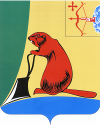 Об утверждении Порядка постановки на учет и обеспечения жилыми помещениями детей-сирот и детей, оставшихся без попечения родителей, лиц из числа детей-сирот и детей, оставшихся без попечения родителей на территории Тужинского муниципального районаВ соответствии со статьями 7, 43 Федерального закона от 06.10.2003
№ 131-ФЗ «Об общих принципах организации местного самоуправления 
в Российской Федерации», Федеральным законом от 21.12.1996 № 159-ФЗ 
«О дополнительных гарантиях по социальной поддержке детей-сирот 
и детей, оставшихся без попечения родителей», с главой 5 Закона Кировской области от 04.12.2012 № 222-ЗО «О социальной поддержке детей-сирот 
и детей, оставшихся без попечения родителей, лиц из числа детей-сирот 
и детей, оставшихся без попечения родителей, детей, попавших в сложную жизненную ситуацию» администрация Тужинского муниципального района ПОСТАНОВЛЯЕТ:1.Утвердить Порядок постановки на учет и обеспечения жилыми помещениями детей-сирот и детей, оставшихся без попечения родителей, лиц из числа детей-сирот и детей, оставшихся без попечения родителей, 
на территории Тужинского муниципального района (далее - Порядок) согласно приложению.2. Признать утратившими силу постановления администрации Тужинского муниципального района:2.1. От 19.04.2013 № 208 «Об утверждении Порядка постановки на учет и обеспечения жилыми помещениями детей-сирот и детей, оставшихся без попечения родителей, лиц из числа детей-сирот и детей, оставшихся без попечения родителей».2.2 От 27.01.2015 № 42 «О внесении изменений в постановление администрации Тужинского муниципального района от 19.04.2013 № 208».2.3 От 14.06.2017 № 193«О внесении изменений в постановление администрации Тужинского муниципального района от 19.04.2013 № 208».2.4 От 04.06.2019 № 192 «О внесении изменений в постановление администрации Тужинского муниципального района от 19.04.2013 № 208».3. Настоящее постановление вступает в силу с момента официального опубликования в Бюллетене муниципальных нормативных правовых актов органов местного самоуправления Тужинского муниципального района Кировской области.Глава Тужинского муниципального района                         Л.В. БледныхАДМИНИСТРАЦИЯ ТУЖИНСКОГО МУНИЦИПАЛЬНОГО РАЙОНАКИРОВСКОЙ ОБЛАСТИПОСТАНОВЛЕНИЕАДМИНИСТРАЦИЯ ТУЖИНСКОГО МУНИЦИПАЛЬНОГО РАЙОНАКИРОВСКОЙ ОБЛАСТИПОСТАНОВЛЕНИЕАДМИНИСТРАЦИЯ ТУЖИНСКОГО МУНИЦИПАЛЬНОГО РАЙОНАКИРОВСКОЙ ОБЛАСТИПОСТАНОВЛЕНИЕАДМИНИСТРАЦИЯ ТУЖИНСКОГО МУНИЦИПАЛЬНОГО РАЙОНАКИРОВСКОЙ ОБЛАСТИПОСТАНОВЛЕНИЕ25.02.2020№68пгт Тужапгт Тужапгт Тужапгт Тужа